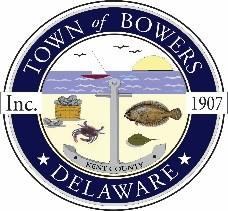 Town of Bowers3357 Main St., Frederica, DE19946(302)572-9000Bowersbeach.delaware.govTOWN MEETINGAGENDAThursday, July 20, 2023Meeting to be brought to order at 7:00pmJoin Zoom Meetinghttps://us02web.zoom.us/j/85692357733?pwd=SjV0VlVEcW5uaHBUaklFQ1FWanpaUT09Meeting ID: 856 9235 7733Passcode: 490897Pledge of AllegianceMINUTES AND REPORTSMeeting Minutes Approval for June 2023Treasurer’s Report Approval for June 2023COMMITTEE REPORTSParking LotWatermen’s ParkParks and Recreation Planning/Zoning Code RevisionsPublic WaterCode EnforcementBoard of AdjustmentsOLD BUSINESSTown ElectionPlayground – Pirate ship grantGrant Opportunity for Affordable BroadbandNEW BUSINESSFY24 BudgetUpcoming Museum EventsRESIDENT CONCERNS/TOPICSCOUNCIL COMMENTSReminder: please notify Ada Puzzo or Shirley Pennington by the first Thursday of every monthif you have a concern or topic you would like to address at the next Town Meeting